 Concise Curriculum VitaeName		         		 : Professor  Rajni  KantPresent Position   		: Professor of Physics and                                		  Director-  College  Development   Council,                                 	 University of Jammu Jammu Tawi-180006 Date of Birth	           : 24.07.1962  Academic Qualifications:Ph.D-Physics:  1989		University of JammuPost-Ph.D:   [1994-95]  Univ. of Oxford, U.K    as DST- BOYSCAST Fellow Teaching/Research Experience/AchieementsTeaching Experience		: 29 years Research Experience		: 35 YearsAdministrative Experience	: 14 YearsNumber of Projects  Executed	: 18No. of Ph.D students guided	: 29                        (completed/in progress)	: 23 / 06No. of M.Phil. students guided	: 49No. of Res. Papers Published	: 433                      (http://www.researchgate.net/profile/Rajni_Kant2/publications/                              http://scholar.google.co.in/citations?user=FsIekt8AAAAJMajor Research Contribution at JU:Created DST-XRD National Facility under DST’s Individual-centric Research Project in 2005. The facility is catering to the needs of over 25 institutions of the country, besides various departments of JU and other universities of J&K state.Awards/RecognitionsYoung Scientist Award - Physics (1991) by State DST     (1991)           (First from the State of Jammu and Kashmir)                                                                                              DST BOYSCAST Fellowship  at Oxford Univ., U.K       (1994-95)             (First from the State of Jammu and Kashmir)    DST  Fellowship at Centre for Lid. Crys Res. Bangalore         (1997)Nominated  by  MEA as Indian Expert to  impart 04                 (2006)weeks teaching/research training to the Faculty/students of Yangoan University,  Mynamar    Number of Books  Published	:   03“Applied Solid State Physics”   By  RAJNI KANT                              ISBN No.:  978-8-126-52283-5 [2011] Published by   WILEY-INDIA Ltd  “Polymorphism & Multiple Molecule Phenomenon in X-ray  Structure of Some Biphenyls” By  RAJNI KANT et al                          ISBN No: 978-3-659-16475-0[2012] by LAP  “Pharmaceutical Drug Polymorphism: A Crystallographic Review   of Aspirin, Paracetamol and Norfloxacin” By RAJNI KANT et al                         ISBN No.: 978-3-659-23036- [2013] Published by LAP Germany Editorial Responsibilities/ Academic ReviewerEditor-in-Chief: Open J Inorg Chem Sci Res Publ. U.S.A (2015)ACADEMIC  EDITOR: (British) Current J Appl Sci & Tech (U.K), Science Domain International                                                                   Member- Editorial Board American J of Materials Sci &  Engineering, Science and Education., U.S.ARoyal Society of Chemistry (RSC) CrysEnggCommun, U.K RSC Advances, U.K.Open J of Inorganic Chemistry, Sci Res Publ,  U.S.AJournal  of  Chemical  Crystallography, U.S.ATrans. in Organic Chemistry, ScienceOnline Publishing, USAJournal of Materials Science and Technology-Elsevier, U.K Trans. in  Applied  Chemistry, ScienceOnline Publishing, USAProceeding Indian National Science Academy, New DelhiAmerican Journal of Materials ScienceStructural Chem. & Crystallography Communications,U.S.AJournal of Physics and Chemistry of Solids, U.KMembership  of Important Bodies:Elected as Member- Nat. Academy of Sci India (NASI) (2016) Elected as Member, Executive Council, Indian Crystallography Assoc.(2007-10, 2010-13, 2013-16, 2016-19)Member- Materials Research Society of India          (2016)Life Member – Vijnana bharati (#100202)                  (2018)Foreign Visits for Academic Activities : 06Oxford University(UK)                    (March 1994- March 1995)Osaka (Japan)                            	                      (August 2008)Oxford University(UK)                                         (March 2011)Texas (Houston,USA)                                       (October 2016)           Bangkok (Thailand)                                             (March 2017)              Osaka (Japan)                                          (March 2018)Seminars/Conferences Attended/Organized: 87Number of Conferences Organized : 14                     (1986…)Number of Conferences Attended   : 73                     (1984…)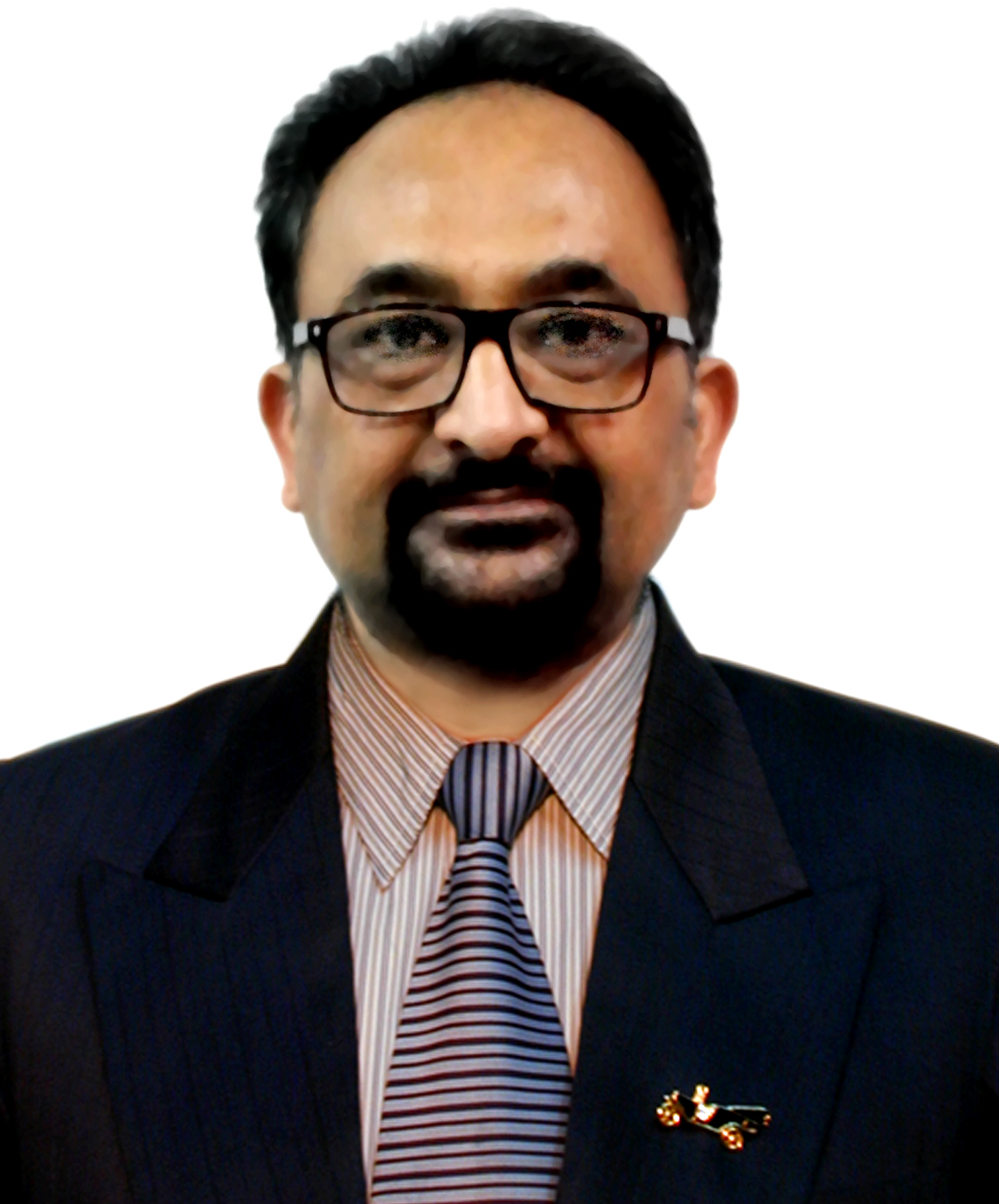 